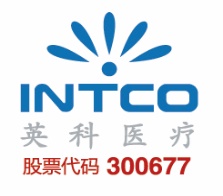 英科医疗招聘公司介绍英科医疗科技股份有限公司，是一家致力于医疗耗材研发、生产、销售的高科技制造企业，是深圳证券交易所上市企业（股票代码：300677），于2009年在山东省淄博市成立，前身为1993年在美国加州成立的美国标准医疗有限公司。主营业务涵盖医疗防护、康复护理、保健理疗、检查耗材四大板块，主要产品为一次性手套、口罩、防护服、轮椅、冷热敷、电极片等多种类型的护理产品，产品广泛应用于医疗机构、养老护理机构、家庭日用及其他相关行业。历经27年的蓬勃发展，英科医疗在全球已拥有十八家子公司，是综合型医疗护理产品供应商，在上海、淄博、青州、镇江、淮北、九江、越南设立七大生产基地，市场覆盖美、欧、日等100多个国家和地区。江西英科医疗有限公司，是英科医疗集团旗下第十八家子公司，位于江西省九江市彭泽县彭湖湾园区。江西生产基地占地面积800亩，项目总投资额30亿元，预计将建成全国最大的丁腈手套，乳胶手套等高端医用手套项目，是目前国内最大的医用手套生产项目之一，未来发展前景十分广阔。英科医疗一直致力于优秀人才的引进和发展培养，并为员工提供丰厚的薪酬待遇和丰富的职业发展通道，现面向社会招贤纳士，共创英科未来。招聘岗位薪酬福利待遇：1、办公室职能岗位：5000起；2、提供员工宿舍，员工餐厅（享受餐费补贴），市内免费通勤班车；3、享受国家法律规定的各种假期;4、缴纳五险一金、商业保险；5、年度国外、国内旅游；6、节日福利；7、股权激励联系方式：段女士  18007924290 E-mail:  chenmin@intco.com        elenaduan@intco.com岗位名称人数学历岗位要求工作地点招聘专员2本科人力资源招聘相关专业九江市彭泽县彭湖湾园区薪资绩效专员2本科人力资源薪资绩效相关专业九江市彭泽县彭湖湾园区基建工程师5本科土木工程、建筑、基建类专业                                                                    九江市彭泽县彭湖湾园区行政专员2本科行政工作相关专业九江市彭泽县彭湖湾园区采购专员2本科国际物流、采购相关专业九江市彭泽县彭湖湾园区国际物流专员2本科国际物流，国际经济与贸易，物流管理相关专业九江市彭泽县彭湖湾园区技术研发2硕士化学、高分子专业九江市彭泽县彭湖湾园区电气工程师5本科电气类相关专业九江市彭泽县彭湖湾园区机械工程师5本科机械类相关专业九江市彭泽县彭湖湾园区装备自动化5本科自动化类相关专业九江市彭泽县彭湖湾园区生产管理储备10本科工科类专业 九江市彭泽县彭湖湾园区